BOARD MEETING AGENDA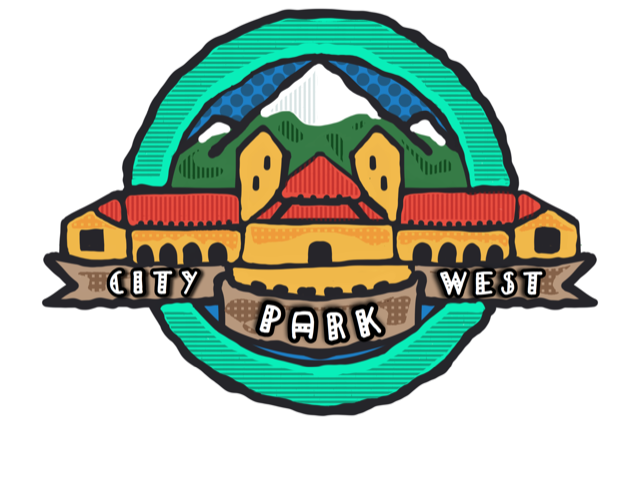 December 18, 2019; 6:00pmLocation: Mary Russell Pavilion Saint Joseph HospitalCall to Order – Roll Call  Approval of MinutesTreasurer ReportReconciled BankINC billBudgetMembership, Member Planet, FundraisingDenver Police Department UpdateCommunications Update – Website, Facebook, brochureEast Central Area Plan Establishment of Zoning Committee Sherman Street Other BusinessOverlap of RNO Adjournment